Б О Й О Р О Ҡ		                  	        РАСПОРЯЖЕНИЕ «29» ноябрь 2018 й.           № 31 р        	«29» ноября  2018 г.О принятии на учет семьи Хакимовой Снежанны Ахметсултановныв качестве нуждающейся в жилом помещении,предоставляемом по договору социального наймаВ соответствии со ст.ст. 14, 52 Жилищного кодекса Российской Федерации и  на основании решения жилищной комиссии при администрации сельского поселения Старотумбагушевский сельсовет муниципального района Шаранский район Республики Башкортостан от 29.11.2018 г. № 27: 1. Принять семью Хакимовой Снежанны Ахметсултановны, зарегистрированную по адресу: Республика Башкортостан, Шаранский район, д. Новотумбагушево, ул. Лесная, 41, на учет, в качестве нуждающейся в  улучшении и расширении жилья, предоставляемом по договору социального найма с 29 ноября 2018 года.2. Контроль за выполнением настоящего распоряжения оставляю за собой.Глава сельского поселения 				Бадамшин И.Х.Башкортостан РеспубликаһыныңШаран районымуниципаль районыныңИске Томбағош  ауыл советыауыл биләмәһе ХакимиәтеҮҙәк урамы, 14-се йорт, Иске Томбағош  ауылыШаран районы Башкортостан Республикаһының 452636 Тел.(34769) 2-47-19, e-mail:sttumbs@yandex.ruwww.stumbagush.sharan-sovet.ru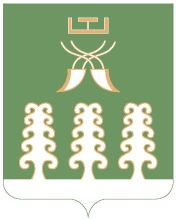 Администрация сельского поселенияСтаротумбагушевский сельсоветмуниципального районаШаранский районРеспублики Башкортостанул. Центральная, д.14 д. Старотумбагушево                             Шаранского района Республики Башкортостан, 452636 Тел.(34769) 2-47-19, e-mail:sttumbs@yandex.ru,www.stumbagush.sharan-sovet.ru